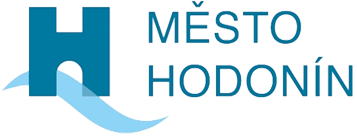 SEZNAM ZAKÁZEK PRO HODNOTÍCÍ KRITÉRIUM Identifikační údaje veřejné zakázkyNázev veřejné zakázky: ZOO Hodonín – Pavilon akvárií – dokumentace pro provádění stavby Číslo spisu veřejné zakázky: MUHO 2690/2023 OPM Druh (předmět) veřejné zakázky (§ 14 ZZVZ): Veřejná zakázka na služby Režim veřejné zakázky podle její předpokládané hodnoty (§ 24 ZZVZ): Podlimitní veřejná zakázkaDruh zadávacího řízení veřejné zakázky (§ 3 ZZVZ): 	Zjednodušené podlimitní řízeníIdentifikační údaje dodavatele Název / Jméno:			…Sídlo / Adresa:			…IČO:				…Dodavatel tímto čestně prohlašuje, že údaje v tomto seznamu uvedené, jsou úplné, pravdivé a nezkreslené. Počet realizovaných referenčních zakázek hlavního projektanta :  V ………………………… dne …………………………........................................................................ podpis oprávněné osoby za dodavatele (účastníka) titul, jméno, příjmení, funkce REFERENČNÍ ZAKÁZKA č. …REFERENČNÍ ZAKÁZKA č. …Objednatel (název, IČO, sídlo/adresa)„doplnit“Předmět plnění (identifikace/podrobný popis zakázky)„doplnit“Rozsah projektem předpokládaných rozpočtových investičních nákladů v Kč bez DPH„doplnit“Kontaktní osoba objednatele (jméno, příjmení, funkce, telefon, email), u které je možné provedení zakázek ověřit„doplnit“